Bilag 3, 15 / 592Bruddet lige efter det er sket. (januar)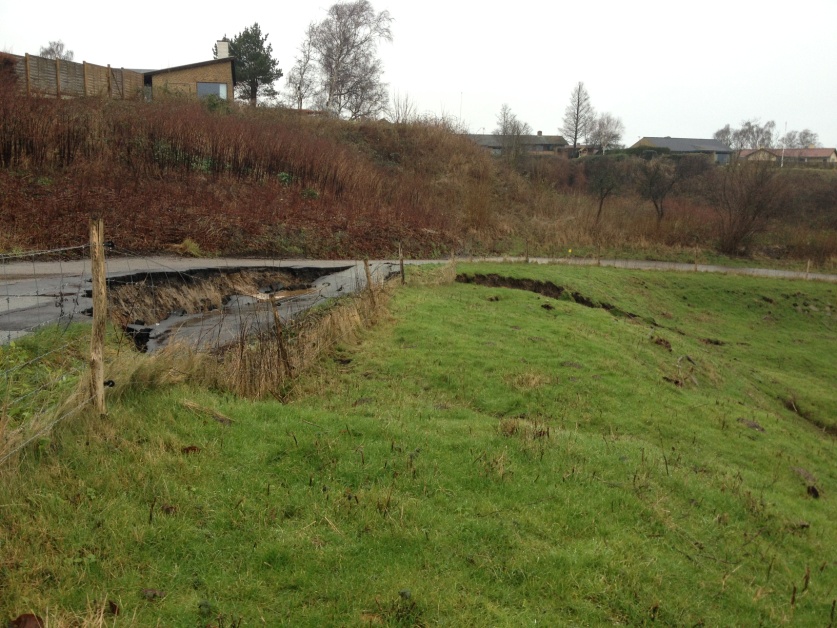 Vejen har sat sig ca. 1-1,3 meter, brudfladen er på ca.500 m2 og ca. 1.000 ton jord har skubbet sig ned af skråningen.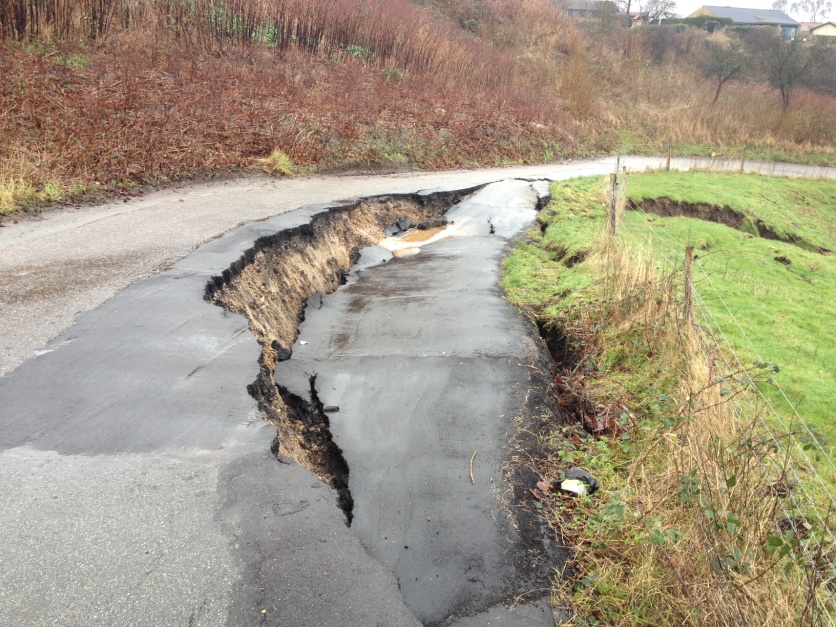 Reetablering i gang, ca. 100 m3 materialer indbygges. 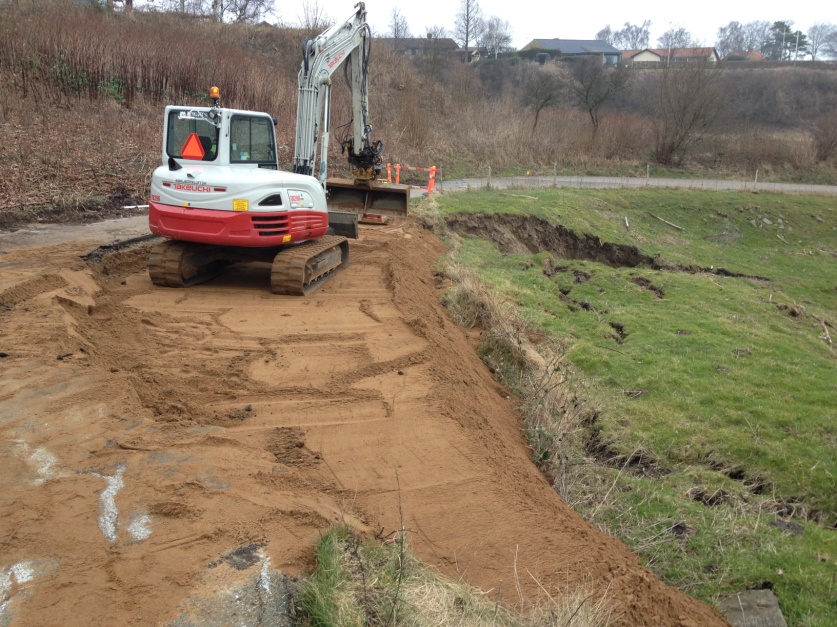 Reetablering i gang set fra bunden ad bruddet.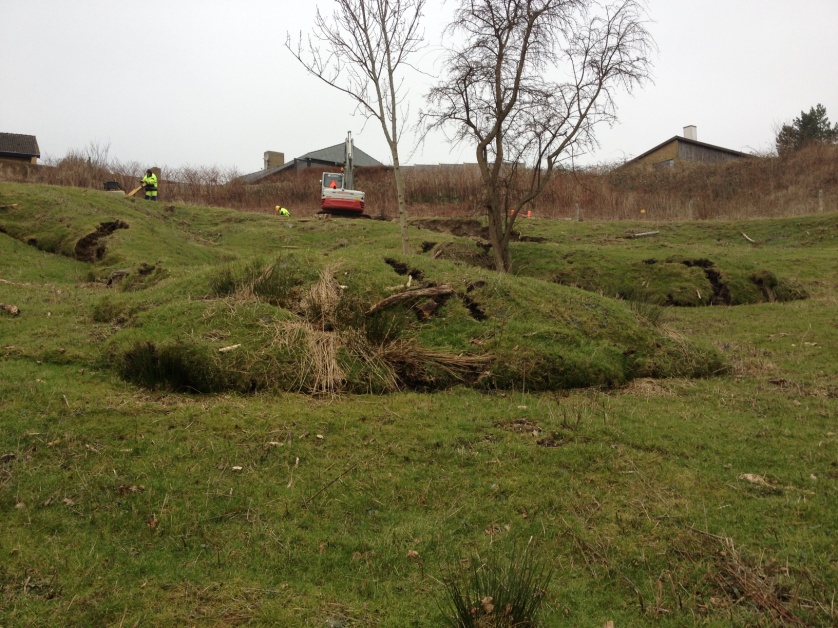 To dage efter retablering. Vejen sætter sig 10 cm.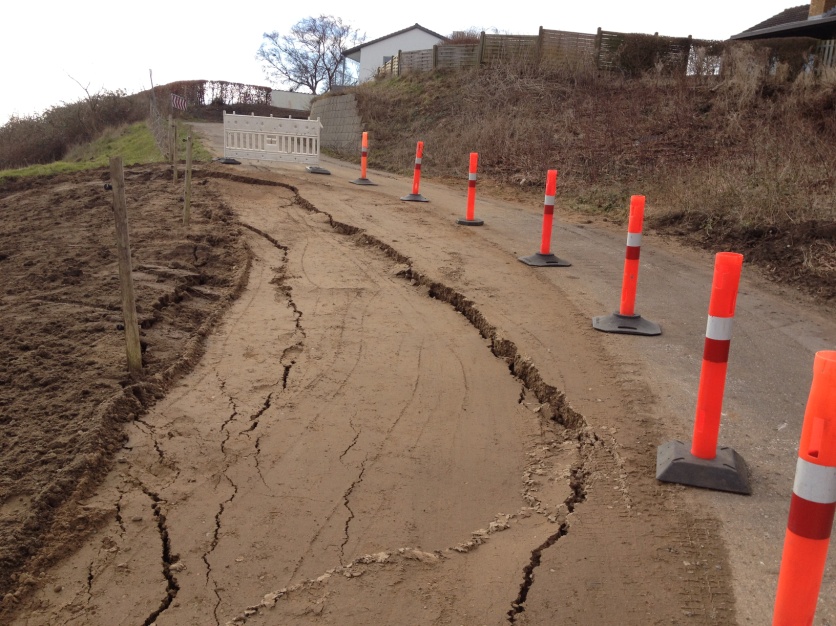 1 uge efter reetablering. Hele skråningen skrider igen. 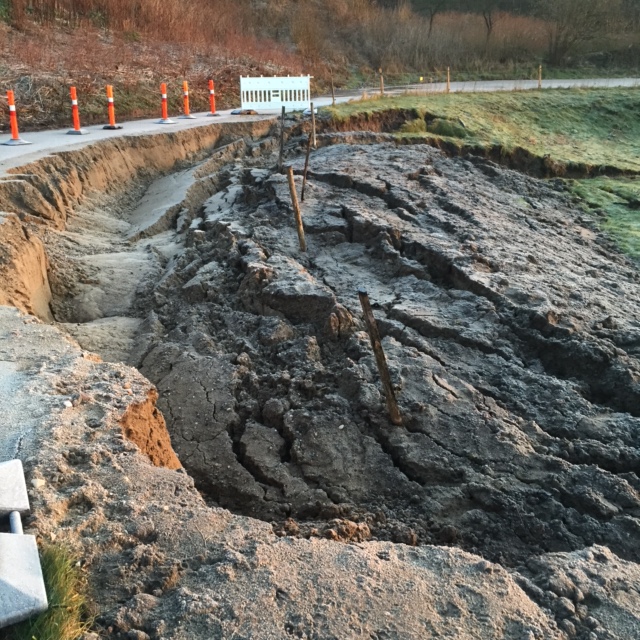 